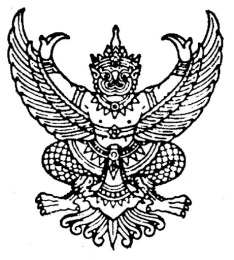 ประกาศเทศบาลตำบลสวนผึ้งเรื่อง  มาตรการส่งเสริมความโปร่งใสในการจัดซื้อจัดจ้าง.......................................................................	ด้วยเทศบาลตำบลสวนผึ้ง มีอำนาจและหน้าที่ในการจัดทำบริการสาธารณะในการตอบสนองความต้องการและอำนวยความสะดวกแก่ประชาชน และการดำเนินงานต้องเป็นไปด้วยความโปร่งใส เข้าถึง และตรวจสอบได้ ประกอบกับสำนักงานคณะกรรมการป้องกันและปราบปรามการทุจริตแห่งชาติ (ป.ป.ช.) กำหนดแนวทางการประเมินคุณธรรมและความโปร่งใสในการดำเนินงานของหน่วยงานภาครัฐ (Integrity and Transparency Assessment : ITA) โดยมีการกำหนดมาตรการภายในที่เกี่ยวข้องกับการป้องกันการทุจริต	ในการนี้ เพื่อให้การปฏิบัติงานเป็นไปตามแนวทางดังกล่าว เทศบาลตำบลสวนผึ้งจึงกำหนดมาตรการส่งเสริมความโปร่งใสในการจัดซื้อจัดจ้าง โดยให้ส่วนราชการในสังกัดเทศบาลตำบลสวนผึ้งทุกส่วนราชการถือปฏิบัติ ดังนี้	๑. จัดทำแผนการจัดซื้อจัดจ้างประจำปี และประกาศเผยแพร่ในระบบเครือข่ายสารสนเทศของกรมบัญชีกลางและของหน่วยงาน และปิดประกาศโดยเปิดเผย ณ สถานที่ปิดประกาศของหน่วยงานหลังจากได้รับความเห็นชอบวงเงินงบประมาณที่จะใช้ในการจัดซื้อจัดจ้างจากหน่วยงานที่เกี่ยวข้องหรือผู้มีอำนาจในการพิจารณางบประมาณ ตามมาตรา ๑๑ แห่งพระราชบัญญัติการจัดซื้อจัดจ้างและการบริหารพัสดุภาครัฐ พ.ศ. ๒๕๖๐ และข้อ ๑๑ ของระเบียบกระทรวงการคลังว่าด้วยการจัดซื้อจัดจ้างและการบริหารพัสดุภาครัฐ ฑ.ศ. ๒๕๖๐	๒. จัดให้มีการบันทึกรายงานผลการพิจารณา รายละเอียดวิธีการและขั้นตอนการจัดซื้อจัดจ้างพร้อมทั้งเอกสารหลักฐานประกอบ หลังจากเสร็จสิ้นกระบวนการจัดซื้อจัดจ้างในแต่ละโครงการ และจัดเก็บไว้อย่างเป็นระบบ เพื่อประโยชน์ในการตรวจดูข้อมูลเมื่อมีการร้องขอ ตามมาตรา ๑๒ แห่งพระราชบัญญัติการจัดซื้อจัดจ้างและการบริหารพัสดุภาครัฐ พ.ศ.๒๕๖๐ และข้อ ๑๖ ของระเบียบกระทรวงการคลังว่าด้วยการจัดซื้อจัดจ้างและการบริหารพัสดุภาครัฐ พ.ศ. ๒๕๖๐ ตามรายการดังต่อไปนี้	๒.๑ รายงานขอซื้อหรือขอจ้าง	๒.๒ เอกสารเกี่ยวกับการรับฟังความคิดเห็นร่างขอบเขตของงานหรือรายละเอียด คุณลักษณะเฉพาะของพัสดุที่จะซื้อหรือจ้าง และผลการพิจารณาในครั้งนั้น (ถ้ามี)	๒.๓ ประกาศเชิญชวนและเอกสารเชิญชวน หรือหนังสือเชิญชวนและเอกสารอื่นที่เกี่ยวข้อง	๒.๔ ข้อเสนอของผู้ยื่นข้อเสนอทุกราย	๒.๕ บันทึกรายงานผลการพิจารณาคัดเลือกข้อเสนอ	๒.๖ ประกาศผลการพิจารณาคัดเลือกผู้ชนะการจัดซื้อจัดจ้างหรือผู้ได้รับการคัดเลือก	๒.๗ สัญญาหรือข้อตกลงเป็นหนังสือ รวมทั้งการแก้ไขสัญญาหรือข้อตกลงเป็นหนังสือ (ถ้ามี)	๒.๘ บันทึกรายงานผลการตรวจรับพัสดุ																																	หน้า ๒/...-๒-	๓. ห้ามมิให้ผู้ที่มีหน้าที่ดำเนินการเกี่ยวกับการจัดซื้อจัดจ้างของหน่วยงานมีส่วนได้ส่วนเสียกับผู้ยื่นขอเสนอหรือคู่สัญญาในงานนั้น ทั้งนี้ การมีส่วนได้ส่วนเสียในเรื่องที่พิจารณาให้เป็นไปตามกฎหมายว่าด้วยวิธีปฏิบัติราชการทางปกครอง ตามมาตรา ๑๓ แห่งพระราชบัญญัติการจัดซื้อจัดจ้างและการบริหารพัสดุภาครัฐ พ.ศ. ๒๕๖๐ และข้อ ๑๗ วรรคสี่ของระเบียบกระทรวงการคลังว่าด้วยการจัดซื้อจัดจ้างและการบริหารพัสดุภาครัฐ พ.ศ. ๒๕๖๐	๔. ห้ามมิให้บุคลากรของหน่วยงานใช้อำนาจในตำแหน่งหน้าที่ดำเนินงานโครงการจัดซื้อจัดจ้างที่เอื้อผลประโยชน์กับตนเองทั้งที่เกี่ยวกับตัวเงิน ทรัพย์สิน หรือผลประโยชน์อื่นๆที่ไม่ใช่รูปตัวเงินหรือทรัพย์สิน	๕. จัดให้มีระบบตรวจสอบเพื่อป้องกันการเป็นผู้มีส่วนได้ส่วนเสียกับผู้ยื่นข้อเสนอหรือคู่สัญญาของหน่วยงานสำหรับผู้ที่ทำหน้าที่เป็นคณะกรรมการซื้อหรือจ้างและเจ้าหน้าที่จัดซื้อจัดจ้าง โดยให้เจ้าหน้าที่รายงานผลการดำเนินการตรวจสอบเพื่อป้องกันการเป็นผู้มีส่วนได้ส่วนเสียกับผู้ยื่นข้อเสนอหรือคู่สัญญาของหน่วยงานเสนอให้หัวหน้าส่วนราชการทราบโดยเสนอผ่านหัวหน้าเจ้าหน้าที่เป็นประจำทุกเดือน	จึงประกาศให้ทราบโดยทั่วกัน และถือปฏิบัติโดยเคร่งครัด				ประกาศ   ณ  วันที่  ๑   มิถุนายน  พ.ศ. ๒๕๖๓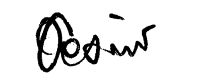 					     (นายอลังการ เจริญสุข)		รองปลัด รักษาราชการแทนปลัดเทศบาล		ปฏิบัติหน้าที่นายกเทศมนตรีตำบลสวนผึ้ง